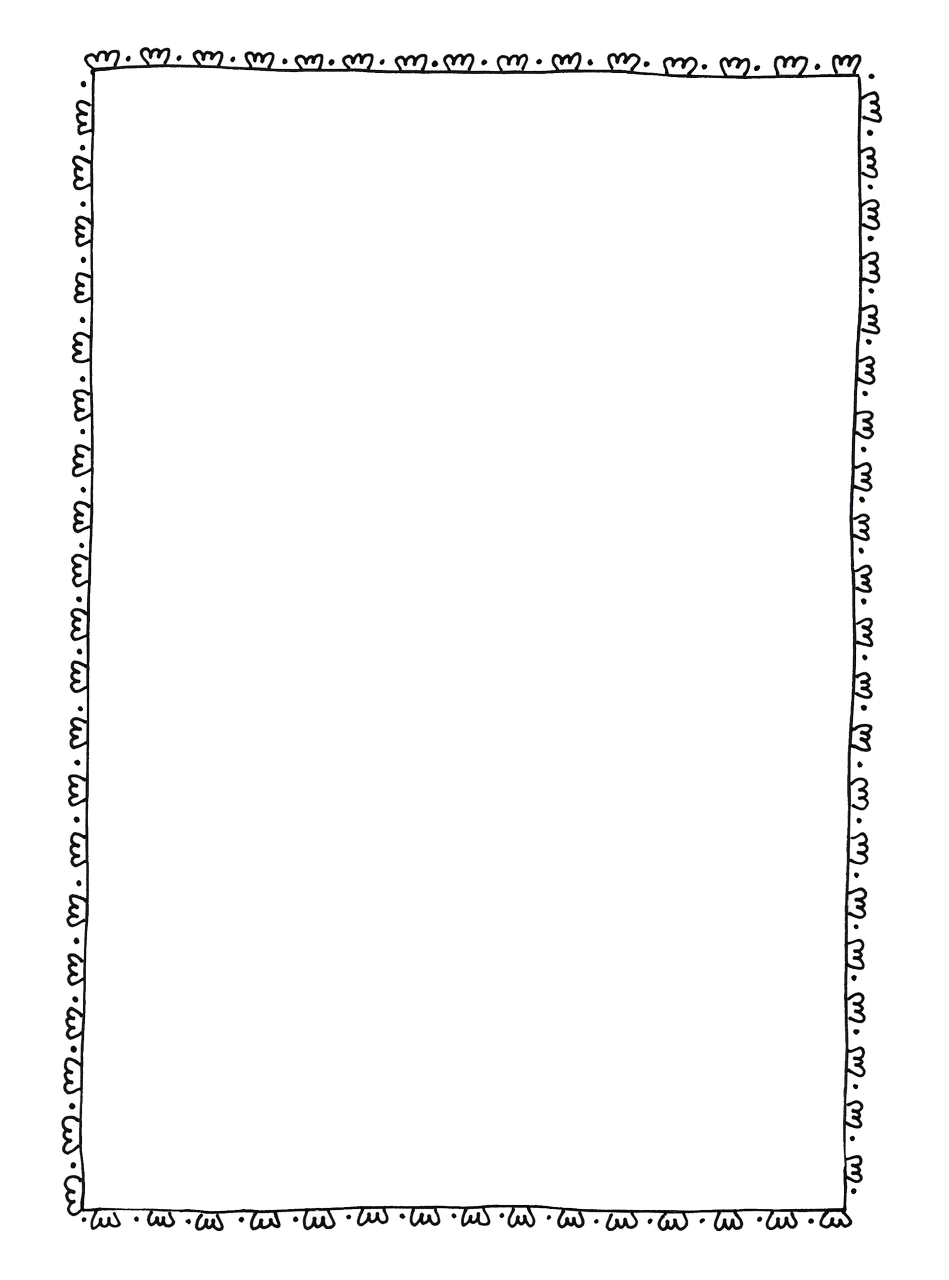 High-Frequency WordsSpelling Wordsee & ea WordsChallenge Words(optional)againoffwentnumberold teachteethspeaksheepbeachJanuaryauthorillustrator